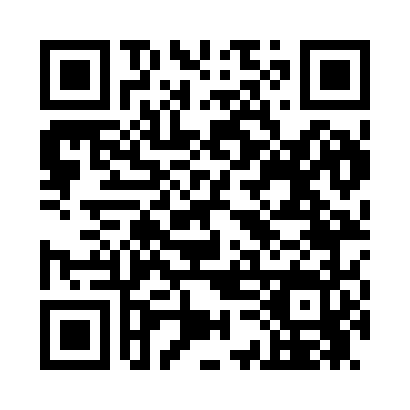 Prayer times for Rose Bluff, Louisiana, USAMon 1 Jul 2024 - Wed 31 Jul 2024High Latitude Method: Angle Based RulePrayer Calculation Method: Islamic Society of North AmericaAsar Calculation Method: ShafiPrayer times provided by https://www.salahtimes.comDateDayFajrSunriseDhuhrAsrMaghribIsha1Mon4:576:151:174:538:199:372Tue4:586:161:174:548:199:373Wed4:586:161:184:548:199:374Thu4:596:171:184:548:199:375Fri4:596:171:184:548:199:366Sat5:006:181:184:548:189:367Sun5:016:181:184:558:189:368Mon5:016:191:184:558:189:369Tue5:026:191:194:558:189:3510Wed5:026:201:194:558:189:3511Thu5:036:201:194:558:179:3412Fri5:046:211:194:568:179:3413Sat5:046:211:194:568:179:3314Sun5:056:221:194:568:169:3315Mon5:066:221:194:568:169:3216Tue5:076:231:194:568:169:3217Wed5:076:231:194:568:159:3118Thu5:086:241:204:568:159:3119Fri5:096:251:204:578:149:3020Sat5:106:251:204:578:149:2921Sun5:106:261:204:578:139:2922Mon5:116:261:204:578:139:2823Tue5:126:271:204:578:129:2724Wed5:136:271:204:578:129:2725Thu5:136:281:204:578:119:2626Fri5:146:291:204:578:119:2527Sat5:156:291:204:578:109:2428Sun5:166:301:204:578:099:2329Mon5:176:301:204:578:099:2230Tue5:176:311:204:578:089:2131Wed5:186:321:204:578:079:20